Publicado en Madrid el 21/07/2017 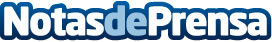 López Carceller revoluciona la compraventa de palets con su proceso de reciclajeLa empresa López Carceller postula su servicio de compra y reciclaje de palets como un procedimiento que presenta ventajas tanto para los clientes que desean vender sus unidades sobrantes como para aquellos que necesitan conseguir estos recursos logísticos con los precios reducidos que facilita el reaprovechamientoDatos de contacto:BertaNota de prensa publicada en: https://www.notasdeprensa.es/lopez-carceller-revoluciona-la-compraventa-de Categorias: Bricolaje Interiorismo Artes Visuales Madrid Ecología Logística Jardín/Terraza http://www.notasdeprensa.es